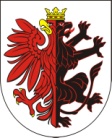 Urząd Marszałkowski 
Województwa Kujawsko-PomorskiegoZGŁOSZENIE  UCZESTNICTWAw szkoleniu „Unplugged – zapobieganie uzależnieniom w szkole”Miejsce:      Ośrodek Szkoleniowy Caritas, Przysiek 75, 87-134 Zławieś Wielka.Termin:      26-27 maj 2015 rokuWarunkiem uzyskania  certyfikatu jest udział w dwóch dniach szkolenia.Ilość miejsc ograniczona. Decyduje kolejność zgłoszeń.Zgłoszenia można przesyłać do dnia 20 kwietnia 2015 roku na:e-mail:  uzl@kujawsko-pomorskie.plDodatkowe informacje pod numerem telefonu:  784 936 042Imię i NazwiskoPełniona funkcjaInstytucjaAdres miejsca pracyTelefone-mailNocleg w dniu 26 maja 2015 r.  tak    nie       